О внесении изменений в постановление Администрации муниципального района Камышлинский Самарской области от 31.01.2023г. №32В соответствии с Федеральным законом от 06.10.2003 № 131-ФЗ «Об общих принципах организации местного самоуправления в Российской Федерации», Федеральным законом от 27.07.2010 №210-ФЗ «Об организации предоставления государственных и муниципальных услуг», статьей 45 Градостроительного кодекса Российской Федерации, постановлением Правительства Российской Федерации от 25.12.2021 № 2490,  руководствуясь Уставом муниципального района Камышлинский Самарской области, Администрация муниципального района Камышлинский Самарской области                                              ПОСТАНОВЛЯЕТ:Внести в постановление Администрации муниципального района Камышлинский Самарской области от 31.01.2023г. №32 «Об утверждении Административного регламента предоставления Администрацией муниципального района Камышлинский Самарской области муниципальной услуги «Подготовка и утверждение документации по планировке территории» на территории муниципального района Камышлинский Самарской области» (далее - Постановление, Административный регламент) (в редакции постановления от 17.10.2023г. №390) следующие изменения:- подпункты 4,5 пункта 2.12 Административного регламента исключить. Опубликовать настоящее постановление в газете «Камышлинские известия» и разместить на официальном сайте администрации муниципального района Камышлинский в сети интернет.Контроль за исполнением настоящего постановления возложить на заместителя Главы муниципального района по строительству и ЖКХ– руководителя Управления строительства, архитектуры и жилищно-коммунального хозяйства администрации муниципального района Камышлинский Самарской области Абрарова Р.Р.4.Настоящее постановление вступает в силу после его подписания.И.о. Главы муниципального района                                                  А.М. Павловисп.Насибуллин Ф.Г., 3-31-78 АДМИНИСТРАЦИЯ муниципального района    Камышлинский  Самарской области  ПОСТАНОВЛЕНИЕ                  12.04.2024г. №104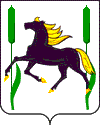 